						ПРЕСС-РЕЛИЗ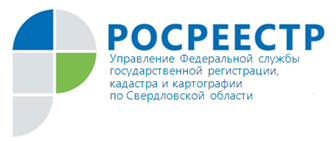 Публичная кадастровая карта получила государственную электронную картографическую подложкуСведения единой электронной картографической основы (ЕЭКО) впервые стали отображаться в качестве картографической подложки на публичной кадастровой карте (ПКК). Новый ресурс позволяет предоставлять пользователям актуальную государственную мультимасштабную карту и ортофотопокрытие (фотографические планы местности с точной привязкой к заданной системе координат), а также заменить зарубежные картографические подложки.«Вывод на публичную кадастровую карту сведений ЕЭКО стал возможным благодаря запуску в декабре 2021 года государственной информационной системы ведения единой электронной картографической основы (ГИС ЕЭКО). По сути, впервые с момента начала функционирования в 2010 году ПКК получила отечественную юридически значимую цифровую картографическую подложку. Это результат работы Росреестра, направленный на выполнение стратегической задачи по импортозамещению геоинформационных технологий, не уступающих зарубежным аналогам. Новый механизм позволит гражданам, государственным органам и участникам рынка недвижимости получать обновляемые и метрически точные государственные сведения ЕЭКО в различных форматах – в виде ортофотопланов, топографических карт и планов», – заявил руководитель Росреестра Олег Скуфинский.По его словам, в 2021 году сервисом «Публичная кадастровая карта» воспользовались 10,2 млн граждан. Ожидается, что в 2022 году количество пользователей увеличится с учетом нового функционала ПКК.В основе ГИС ЕЭКО лежит платформа, включённая в реестр программного обеспечения российского происхождения Минкомсвязи России. Информационная система позволяет создавать, обновлять и осуществлять мониторинг актуальности сведений Единой электронной картографической основы, а также предоставлять ее в различных видах и форматах.ЕЭКО представляет собой совокупность пространственных данных. В настоящее время она сформирована на всю территорию России в масштабах от 1:2 500 000 до 1:50 000, в масштабе 1:25 000 покрыта вся территория страны с высокой плотностью населения. Этого достаточно для решения прикладных задач территориального планирования. Завершение работ по созданию ЕЭКО крупных масштабов в виде ортофопланов предусмотрено госпрограммой «Национальная система пространственных данных» до конца 2024 года.«В рамках Национальной системы пространственных данных Росреестр создает единую цифровую среду, обеспечивая доступность открытых пространственных данных о земле и недвижимости из различных источников. Для этого такие данные необходимо объединить на платформе, которая будет создана на основе российского программного обеспечения с использованием открытых программных решений. Отображение на публичной кадастровой карте сведений ЕЭКО, а также ввод в эксплуатацию ГИС ЕЭКО и ГИС «Федеральный портал пространственных данных» (ФППД) – первые шаги будущей системы. В 2022 году мы продолжим работать над созданием новых удобных инструментов по использованию и применению пространственных данных в разных сферах в интересах людей, органов государственной власти и бизнеса», - сообщила заместитель руководителя Росреестра, руководитель цифровой трансформации Елена Мартынова.Физические и юридические лица могут получить сведения ЕЭКО посредством федерального портала пространственных данных (ФППД). Запущенная в конце 2021 года государственная информационная система упростила этот процесс.«Через личный кабинет ГИС ФППД реализованы возможности для подачи заявлений о предоставлении сведений ЕЭКО и осуществления онлайн-оплаты таких сведений. Также в личном кабинете реализован функционал по визуализации и работе с полученными сведениями ЕЭКО, в том числе с добавлением пользовательской тематической информации», - рассказала директор ФГБУ «Центр геодезии, картографии и ИПД»ТатьянаТурчанова.Использование сведений ЕЭКО для отображения на публичной кадастровой карте предусмотрено Федеральным законом № 218-ФЗ «О государственной регистрации недвижимости». Согласно закону, ПКК представляет собой тематическую карту, картографической подложкой которой является единая электронная картографическая основа, создаваемая в соответствии с законодательством о геодезии и картографии.Топографические карты и планы в составе ЕЭКО включают информацию о таких объектах, как рельеф суши, гидрография и гидротехнические сооружения, населенные пункты, промышленные, сельскохозяйственные и социально-культурные объекты, дорожная сеть и дорожные сооружения, растительный покров и грунты, границы и ограждения, наименования географических объектов. Эта информация в новом качестве и точными координатами доступна всем пользователям публичной кадастровой карты.Кроме ЕЭКО, на публичной кадастровой карте остались представлены две предыдущие картографические подложки: карта России из открытых данных и картографическая основа ПКК. Это связано с тем, что создание ЕЭКО полностью не завершено, поэтому при необходимости пользователи смогут переключить слои и найти нужную информацию.Контакты для СМИПресс-служба УправленияРосреестра по Свердловской области +7 343 375 40 81  press66_rosreestr@mail.ruwww.rosreestr.gov.ru620062, г. Екатеринбург, ул. Генеральская, 6 а.